Groep zes haalt heel goede cijfers, ze hebben immers goed geleerd.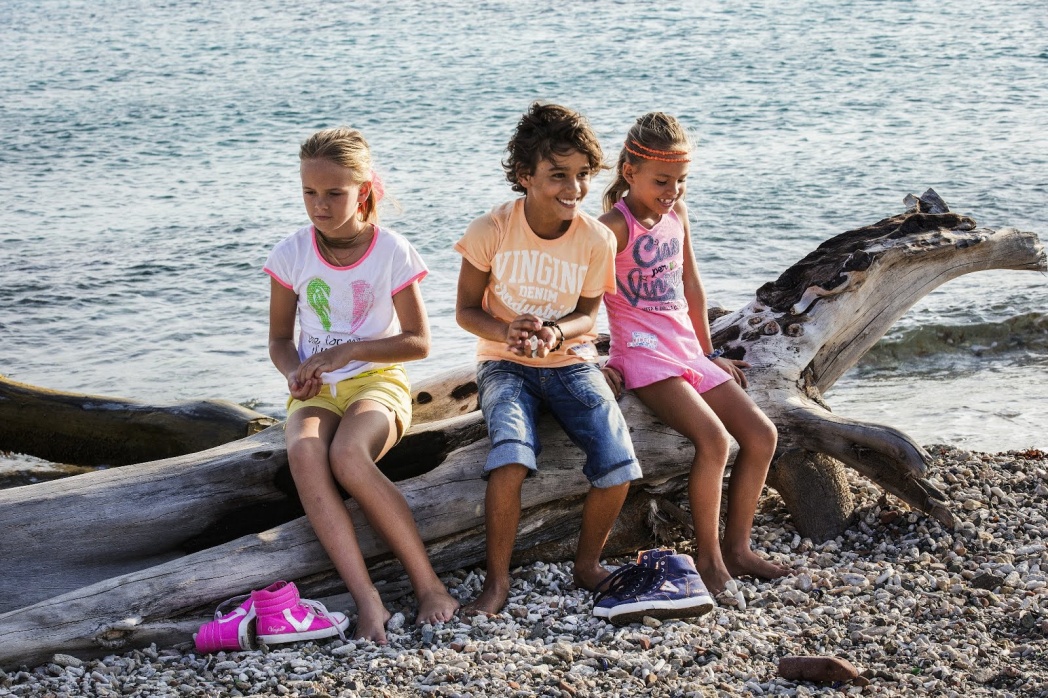 We dragen korte broeken het is immers zomer.Immers = toch 